Русский язык, 4 класс, 13 маяТема урока: Завершение начатого предложенияЗапиши в тетради число. Заголовок «Классная работа».Повтори изученный материал:Вспомни, что такое текст? Верно, это высказывание, состоящее из двух или нескольких предложений. Предложения в тексте объединены общей темой и связаны друг с другом по смыслу.Если забыл, прочти Веселый урок на с.62.С каким словарным словом мы познакомились на прошлом уроке? Вокзал. Открой учебник на с.66. Найди упр.2. Рассмотри рисунок и прочитай слово. Аптека. Какую букву нужно запомнить? Разберем слово аптека: ап-те-ка, 3 слога, 6 букв, 3 согласные буквы, 3 гласные буквы,  ударение на второй слог, букву е. Прочитай родственные слова: аптека, аптечный, аптекарь и вставь их в словосочетания, подбирая по смыслу. Запиши. Подчеркни трудные буквы.Найди задание на с.67 сбоку. Разберем задание устно. Закончи мысль в предложении по-разному. В старом скворечнике поселились скворцы. Два часа шел дождь и т.д.Прочти правило на с.66 несколько раз. У нас получились законченные предложения, которые выражают законченную мысль. Этот вывод нужно запомнить.Выполни упражнение 3. Рассмотри рисунок. Прочитай разговор мальчика с папой. Прочитай по ролям. Запиши разговор. Обрати внимание, что каждая часть текста  пишется с красной строки.Подведём итоги:Чему ты учился сегодня на уроке?Что выражает предложение?Нужно ли завершать начатое предложение?Что такое текст?Кто хорошо работал сегодня уроке?Какую оценку ты бы себе поставил, если был учителем?Домашнее задание: с.66 упр.1, упр.4, выучить правило.МОЛОДЕЦ!  УРОК ОКОНЧЕН!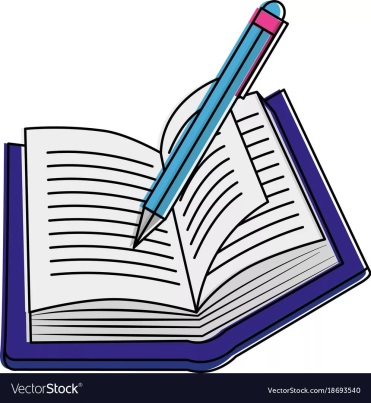 